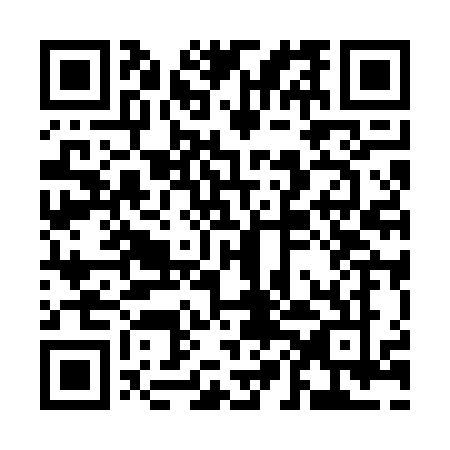 Prayer times for Francistown, BotswanaWed 1 May 2024 - Fri 31 May 2024High Latitude Method: NonePrayer Calculation Method: Muslim World LeagueAsar Calculation Method: ShafiPrayer times provided by https://www.salahtimes.comDateDayFajrSunriseDhuhrAsrMaghribIsha1Wed5:126:2812:073:225:466:582Thu5:126:2812:073:215:466:573Fri5:136:2812:073:215:456:574Sat5:136:2912:073:215:456:565Sun5:136:2912:073:205:446:566Mon5:136:2912:073:205:436:557Tue5:146:3012:073:195:436:558Wed5:146:3012:063:195:426:549Thu5:146:3112:063:195:426:5410Fri5:156:3112:063:185:416:5411Sat5:156:3212:063:185:416:5312Sun5:156:3212:063:185:416:5313Mon5:166:3212:063:175:406:5314Tue5:166:3312:063:175:406:5215Wed5:166:3312:063:175:396:5216Thu5:166:3412:063:175:396:5217Fri5:176:3412:063:165:396:5118Sat5:176:3412:063:165:386:5119Sun5:176:3512:073:165:386:5120Mon5:186:3512:073:165:386:5121Tue5:186:3612:073:155:376:5122Wed5:186:3612:073:155:376:5023Thu5:196:3712:073:155:376:5024Fri5:196:3712:073:155:376:5025Sat5:196:3712:073:155:366:5026Sun5:206:3812:073:155:366:5027Mon5:206:3812:073:155:366:5028Tue5:206:3912:073:145:366:5029Wed5:216:3912:073:145:366:5030Thu5:216:3912:083:145:366:5031Fri5:216:4012:083:145:366:50